 ПРОГРАММА  участия Финансового университета в XII Фестивале науки 7 октября 2017 г.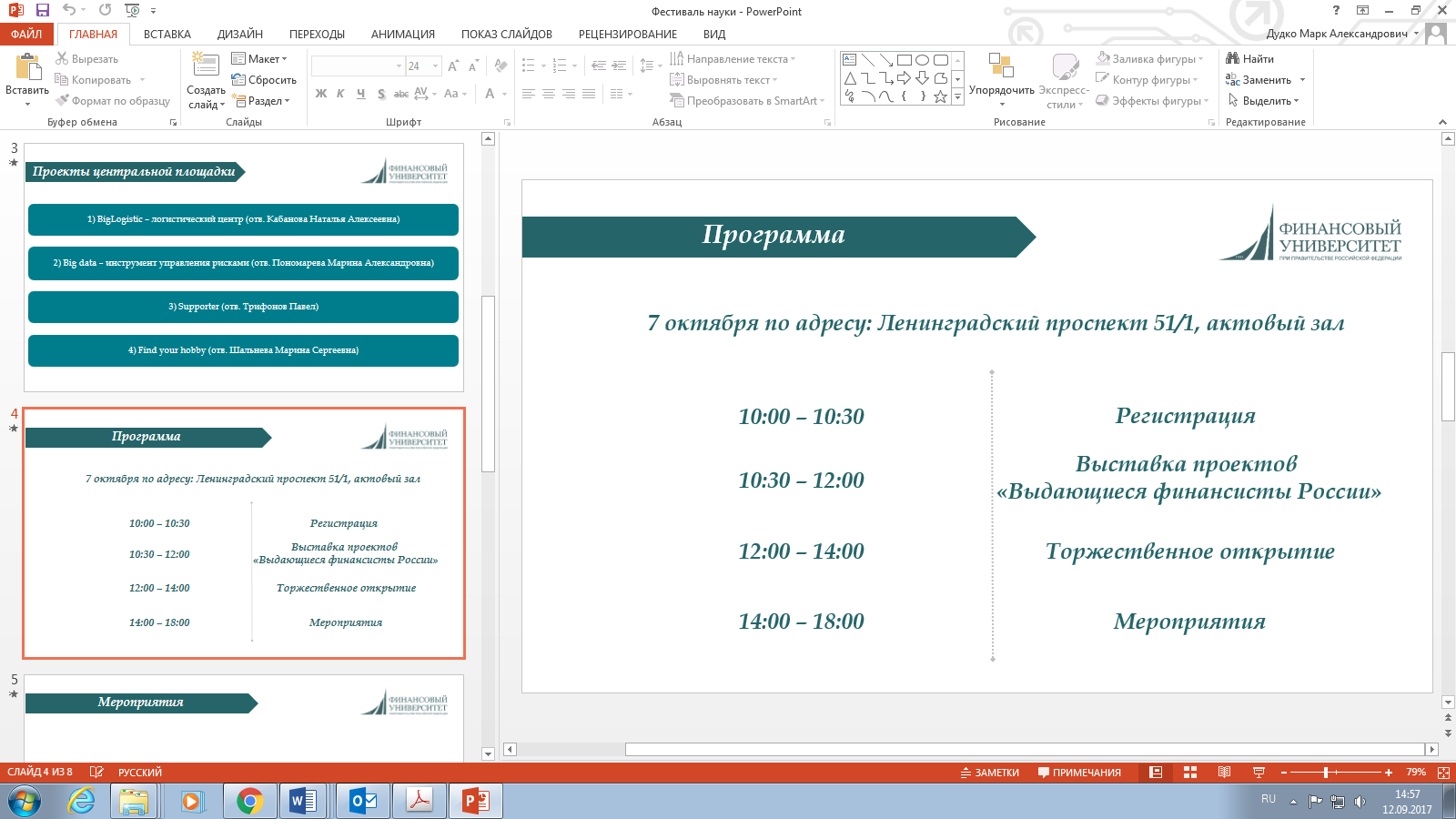 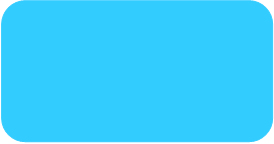 МЕРОПРИЯТИЯ XII ФЕСТИВАЛЯ НАУКИНА ПЛОЩАДКЕ ФИНАНСОВОГО УНИВЕРСИТЕТА7 октября, 14-00 – 18-00Финансово-экономический факультетФакультет государственного управления и финансового контроляФакультет финансовых рынковДепартамент общественных финансовДепартамент корпоративных финансов и корпоративного управленияДепартамент страхования и экономики социальной сферыДепартамент финансовых рынков и банков Кафедра государственного и муниципального управленияФинансово-экономический факультетФакультет государственного управления и финансового контроляФакультет финансовых рынковДепартамент общественных финансовДепартамент корпоративных финансов и корпоративного управленияДепартамент страхования и экономики социальной сферыДепартамент финансовых рынков и банков Кафедра государственного и муниципального управленияФинансово-экономический факультетФакультет государственного управления и финансового контроляФакультет финансовых рынковДепартамент общественных финансовДепартамент корпоративных финансов и корпоративного управленияДепартамент страхования и экономики социальной сферыДепартамент финансовых рынков и банков Кафедра государственного и муниципального управленияФинансово-экономический факультетФакультет государственного управления и финансового контроляФакультет финансовых рынковДепартамент общественных финансовДепартамент корпоративных финансов и корпоративного управленияДепартамент страхования и экономики социальной сферыДепартамент финансовых рынков и банков Кафедра государственного и муниципального управленияАктовый залд.51/13 этаж10.30 - 12.00Интерактивная выставка - презентация «Выдающиеся финансисты России» (IVэтап)Модераторы:Полякова Ольга Александровна, первый зам. декана Финансово-экономического факультетаБезсмертная Екатерина Рэмовна, декан Факультета финансовых рынковРябинина Елена Владимировна, зам. декана по научной работе и магистратуре Факультета финансовых рынковВасюнина Маргарита Леонидовна, первый зам. декана Факультета государственного управления и финансового контроля, доцент Департамента общественных финансовШальнева Мария Сергеевна, зам. декана по научной работе и международному сотрудничеству Финансово-экономического факультетаБиткина Инна Владимировна, зам. декана по научной работе и магистратуре Факультета государственного управления и финансового контроля, доцент кафедры Государственное и муниципальное управлениеКиселева Татьяна Юрьевна, доцент Департамента корпоративных финансов и корпоративного управленияИнтерактивная выставка - презентация «Выдающиеся финансисты России» (IVэтап)Модераторы:Полякова Ольга Александровна, первый зам. декана Финансово-экономического факультетаБезсмертная Екатерина Рэмовна, декан Факультета финансовых рынковРябинина Елена Владимировна, зам. декана по научной работе и магистратуре Факультета финансовых рынковВасюнина Маргарита Леонидовна, первый зам. декана Факультета государственного управления и финансового контроля, доцент Департамента общественных финансовШальнева Мария Сергеевна, зам. декана по научной работе и международному сотрудничеству Финансово-экономического факультетаБиткина Инна Владимировна, зам. декана по научной работе и магистратуре Факультета государственного управления и финансового контроля, доцент кафедры Государственное и муниципальное управлениеКиселева Татьяна Юрьевна, доцент Департамента корпоративных финансов и корпоративного управленияИнтерактивная выставка - презентация «Выдающиеся финансисты России» (IVэтап)Модераторы:Полякова Ольга Александровна, первый зам. декана Финансово-экономического факультетаБезсмертная Екатерина Рэмовна, декан Факультета финансовых рынковРябинина Елена Владимировна, зам. декана по научной работе и магистратуре Факультета финансовых рынковВасюнина Маргарита Леонидовна, первый зам. декана Факультета государственного управления и финансового контроля, доцент Департамента общественных финансовШальнева Мария Сергеевна, зам. декана по научной работе и международному сотрудничеству Финансово-экономического факультетаБиткина Инна Владимировна, зам. декана по научной работе и магистратуре Факультета государственного управления и финансового контроля, доцент кафедры Государственное и муниципальное управлениеКиселева Татьяна Юрьевна, доцент Департамента корпоративных финансов и корпоративного управленияФакультет налогов и налогообложенияФакультет менеджментаФакультет налогов и налогообложенияФакультет менеджментаФакультет налогов и налогообложенияФакультет менеджментаФакультет налогов и налогообложенияФакультет менеджментаауд.0805д.51/116:00 - 18:00Деловая интеллектуальная игра «Денежный поток»Модераторы:Гурнак Александр Владимирович, зам. декана Факультета налогов и налогообложения по научной работе и магистратуреЮдин Андрей Эдуардович, председатель НСО Факультета Налогов и НалогообложенияАрсенова Елена Вячеславовна, декан Факультета менеджментаГребенюк Елизавета Алексеевна, председатель НСО Факультета менеджментаДеловая интеллектуальная игра «Денежный поток»Модераторы:Гурнак Александр Владимирович, зам. декана Факультета налогов и налогообложения по научной работе и магистратуреЮдин Андрей Эдуардович, председатель НСО Факультета Налогов и НалогообложенияАрсенова Елена Вячеславовна, декан Факультета менеджментаГребенюк Елизавета Алексеевна, председатель НСО Факультета менеджментаДеловая интеллектуальная игра «Денежный поток»Модераторы:Гурнак Александр Владимирович, зам. декана Факультета налогов и налогообложения по научной работе и магистратуреЮдин Андрей Эдуардович, председатель НСО Факультета Налогов и НалогообложенияАрсенова Елена Вячеславовна, декан Факультета менеджментаГребенюк Елизавета Алексеевна, председатель НСО Факультета менеджментаФакультет «Международные экономические отношения»Международный финансовый факультетФакультет «Международные экономические отношения»Международный финансовый факультетФакультет «Международные экономические отношения»Международный финансовый факультетФакультет «Международные экономические отношения»Международный финансовый факультетауд.0805д.51/114.00 - 15.30Американские дебаты «The technology will surely deteriorate the ability of humans to think for themselves»Модераторы:Свирина Екатерина Михайловна, зам. декана по научной работе факультета Международных экономических отношенийГорошникова Татьяна Аркадьевна, зам. декана Международного финансового факультетаАмериканские дебаты «The technology will surely deteriorate the ability of humans to think for themselves»Модераторы:Свирина Екатерина Михайловна, зам. декана по научной работе факультета Международных экономических отношенийГорошникова Татьяна Аркадьевна, зам. декана Международного финансового факультетаАмериканские дебаты «The technology will surely deteriorate the ability of humans to think for themselves»Модераторы:Свирина Екатерина Михайловна, зам. декана по научной работе факультета Международных экономических отношенийГорошникова Татьяна Аркадьевна, зам. декана Международного финансового факультетаФакультет международного туризма, спорта и гостиничного бизнесаФакультет международных экономических отношенийФакультет международного туризма, спорта и гостиничного бизнесаФакультет международных экономических отношенийФакультет международного туризма, спорта и гостиничного бизнесаФакультет международных экономических отношенийФакультет международного туризма, спорта и гостиничного бизнесаФакультет международных экономических отношенийауд.0312д.51/115.30 - 17.00Круглый стол «Денежные потоки в мировой конъюнктуре рынка, полученные посредством туризма»Модераторы:Бабанин Артемий Олегович, председатель НСО Факультета международных экономических отношенийЕрмакова Полина Андреевна, председатель НСО Факультета международного туризма, спорта и гостиничного бизнесаКруглый стол «Денежные потоки в мировой конъюнктуре рынка, полученные посредством туризма»Модераторы:Бабанин Артемий Олегович, председатель НСО Факультета международных экономических отношенийЕрмакова Полина Андреевна, председатель НСО Факультета международного туризма, спорта и гостиничного бизнесаКруглый стол «Денежные потоки в мировой конъюнктуре рынка, полученные посредством туризма»Модераторы:Бабанин Артемий Олегович, председатель НСО Факультета международных экономических отношенийЕрмакова Полина Андреевна, председатель НСО Факультета международного туризма, спорта и гостиничного бизнесаФакультет прикладной математики и информационных технологий,Департамент анализа данных, принятия решений и финансовых технологийДепартамент языковой подготовкиКомпания «Консультант Плюс»Факультет прикладной математики и информационных технологий,Департамент анализа данных, принятия решений и финансовых технологийДепартамент языковой подготовкиКомпания «Консультант Плюс»Факультет прикладной математики и информационных технологий,Департамент анализа данных, принятия решений и финансовых технологийДепартамент языковой подготовкиКомпания «Консультант Плюс»Факультет прикладной математики и информационных технологий,Департамент анализа данных, принятия решений и финансовых технологийДепартамент языковой подготовкиКомпания «Консультант Плюс»ауд.0236д.51/114.00 - 15.30Круглый стол с интерактивными докладами «Секреты эффективного общения – реальная коммуникация и информационные технологии»Модераторы:Фомичева Татьяна Леонидовна, доцент Департамента анализа данных, принятия решений и финансовых технологийГанина Елена Викторовна, зам. руководителя Департамента языковой подготовки Федорова Елена Алексеевна, доцент Департамента языковой подготовкиКруглый стол с интерактивными докладами «Секреты эффективного общения – реальная коммуникация и информационные технологии»Модераторы:Фомичева Татьяна Леонидовна, доцент Департамента анализа данных, принятия решений и финансовых технологийГанина Елена Викторовна, зам. руководителя Департамента языковой подготовки Федорова Елена Алексеевна, доцент Департамента языковой подготовкиКруглый стол с интерактивными докладами «Секреты эффективного общения – реальная коммуникация и информационные технологии»Модераторы:Фомичева Татьяна Леонидовна, доцент Департамента анализа данных, принятия решений и финансовых технологийГанина Елена Викторовна, зам. руководителя Департамента языковой подготовки Федорова Елена Алексеевна, доцент Департамента языковой подготовкиФакультет менеджментаДепартамент экономической теорииФакультет менеджментаДепартамент экономической теорииФакультет менеджментаДепартамент экономической теорииФакультет менеджментаДепартамент экономической теорииауд.0316д.51/115.00 - 18.30Интеллектуальная игра «Organic life – территория жизни»Модераторы:Арсенова Елена Вячеславовна, декан Факультета менеджмента 
Варвус Светлана Анатольевна, зам. декана по науке и магистратуре Факультета менеджментаКарамова Ольга Владимировна, профессор, зам. руководителя по науке Департамента экономической теорииИнтеллектуальная игра «Organic life – территория жизни»Модераторы:Арсенова Елена Вячеславовна, декан Факультета менеджмента 
Варвус Светлана Анатольевна, зам. декана по науке и магистратуре Факультета менеджментаКарамова Ольга Владимировна, профессор, зам. руководителя по науке Департамента экономической теорииИнтеллектуальная игра «Organic life – территория жизни»Модераторы:Арсенова Елена Вячеславовна, декан Факультета менеджмента 
Варвус Светлана Анатольевна, зам. декана по науке и магистратуре Факультета менеджментаКарамова Ольга Владимировна, профессор, зам. руководителя по науке Департамента экономической теорииФакультет учета и аудита, Департамент учета, анализа и аудита Факультет учета и аудита, Департамент учета, анализа и аудита Факультет учета и аудита, Департамент учета, анализа и аудита Факультет учета и аудита, Департамент учета, анализа и аудита ауд.0412д.51/114.00 - 17.00Круглый стол «Международный язык бизнеса: концепция прорыва»Модераторы:Керимова Чинара Вагифовна, зам. декана по научной работе и магистратуре Факультета учета и аудитаЕфимова Ольга Владимировна, профессор Департамента учета, анализа и аудитаСорокина Вера Викторовна, зам. декана по учебной и воспитательной работе Факультета учета и аудитаКруглый стол «Международный язык бизнеса: концепция прорыва»Модераторы:Керимова Чинара Вагифовна, зам. декана по научной работе и магистратуре Факультета учета и аудитаЕфимова Ольга Владимировна, профессор Департамента учета, анализа и аудитаСорокина Вера Викторовна, зам. декана по учебной и воспитательной работе Факультета учета и аудитаКруглый стол «Международный язык бизнеса: концепция прорыва»Модераторы:Керимова Чинара Вагифовна, зам. декана по научной работе и магистратуре Факультета учета и аудитаЕфимова Ольга Владимировна, профессор Департамента учета, анализа и аудитаСорокина Вера Викторовна, зам. декана по учебной и воспитательной работе Факультета учета и аудитаауд.0413д.51/114.30 - 16.00Интеллектуальная викторина «Эволюция учетной мысли – современный взгляд»Модераторы:Сафонова Ирина Викторовна, зам. декана по проектам и международному сотрудничеству Факультета учета и аудитаСидорова Марина Ильинична, профессор Департамента учета, анализа и аудитаСолохова Гюзель Равильевна, преподаватель высшей квалификационной категории Московского финансового колледжаЩербинина Юлия Витальевна, доцент Департамента учета, анализа и аудитаАстахова Елена Юрьевна, доцент Департамента учета, анализа и аудитаИнтеллектуальная викторина «Эволюция учетной мысли – современный взгляд»Модераторы:Сафонова Ирина Викторовна, зам. декана по проектам и международному сотрудничеству Факультета учета и аудитаСидорова Марина Ильинична, профессор Департамента учета, анализа и аудитаСолохова Гюзель Равильевна, преподаватель высшей квалификационной категории Московского финансового колледжаЩербинина Юлия Витальевна, доцент Департамента учета, анализа и аудитаАстахова Елена Юрьевна, доцент Департамента учета, анализа и аудитаИнтеллектуальная викторина «Эволюция учетной мысли – современный взгляд»Модераторы:Сафонова Ирина Викторовна, зам. декана по проектам и международному сотрудничеству Факультета учета и аудитаСидорова Марина Ильинична, профессор Департамента учета, анализа и аудитаСолохова Гюзель Равильевна, преподаватель высшей квалификационной категории Московского финансового колледжаЩербинина Юлия Витальевна, доцент Департамента учета, анализа и аудитаАстахова Елена Юрьевна, доцент Департамента учета, анализа и аудитаЮридический факультетДепартамент правового регулирования экономической деятельностиЮридический факультетДепартамент правового регулирования экономической деятельностиЮридический факультетДепартамент правового регулирования экономической деятельностиЮридический факультетДепартамент правового регулирования экономической деятельностиауд.63д.51/414.30 - 16.30Мастер-класс «Занятость и трудоустройство выпускников»Модератор: Буянова Анастасия Владимировна, доцент Департамента правового регулирования экономической деятельностиМастер-класс «Занятость и трудоустройство выпускников»Модератор: Буянова Анастасия Владимировна, доцент Департамента правового регулирования экономической деятельностиМастер-класс «Занятость и трудоустройство выпускников»Модератор: Буянова Анастасия Владимировна, доцент Департамента правового регулирования экономической деятельностиауд.61д.51/414.30 - 16.00Круглый стол (на английском языке) «Актуальные проблемы международного права: теория и практика»Модератор:Ширёва Ирина Викторовна, доцент Департамента правового регулирования экономической деятельностиКруглый стол (на английском языке) «Актуальные проблемы международного права: теория и практика»Модератор:Ширёва Ирина Викторовна, доцент Департамента правового регулирования экономической деятельностиКруглый стол (на английском языке) «Актуальные проблемы международного права: теория и практика»Модератор:Ширёва Ирина Викторовна, доцент Департамента правового регулирования экономической деятельностиауд.0221д.51/114.00 - 16.00Панельная дискуссия «Развитие предпринимательства как главный приоритет государственной политики»Модератор:Дахненко Светлана Сергеевна, доцент Департамента правового регулирования экономической деятельностиПанельная дискуссия «Развитие предпринимательства как главный приоритет государственной политики»Модератор:Дахненко Светлана Сергеевна, доцент Департамента правового регулирования экономической деятельностиПанельная дискуссия «Развитие предпринимательства как главный приоритет государственной политики»Модератор:Дахненко Светлана Сергеевна, доцент Департамента правового регулирования экономической деятельностиФакультет международных экономических отношенийДепартамент мировой экономики и мировых финансовФакультет международных экономических отношенийДепартамент мировой экономики и мировых финансовФакультет международных экономических отношенийДепартамент мировой экономики и мировых финансовФакультет международных экономических отношенийДепартамент мировой экономики и мировых финансовауд.53д.51/414.00 - 16.00Круглый стол «Реформирование мировой валютной системы: проблемы и перспективы»Модераторы:Сергеева Наталья Владимировна, менеджер по научной работе Департамента мировой экономики и мировых финансовПрудникова Анна Анатольевна, доцент Департамента мировой экономики и мировых финансовКруглый стол «Реформирование мировой валютной системы: проблемы и перспективы»Модераторы:Сергеева Наталья Владимировна, менеджер по научной работе Департамента мировой экономики и мировых финансовПрудникова Анна Анатольевна, доцент Департамента мировой экономики и мировых финансовКруглый стол «Реформирование мировой валютной системы: проблемы и перспективы»Модераторы:Сергеева Наталья Владимировна, менеджер по научной работе Департамента мировой экономики и мировых финансовПрудникова Анна Анатольевна, доцент Департамента мировой экономики и мировых финансовауд.0422д.51/114.00 - 16.30Круглый стол «Современные проблемы мировой экономики и международного бизнеса: поиск новых точек роста»Модератор:Сумароков Евгений Валерьевич, доцент Департамента мировой экономики и мировых финансовКруглый стол «Современные проблемы мировой экономики и международного бизнеса: поиск новых точек роста»Модератор:Сумароков Евгений Валерьевич, доцент Департамента мировой экономики и мировых финансовКруглый стол «Современные проблемы мировой экономики и международного бизнеса: поиск новых точек роста»Модератор:Сумароков Евгений Валерьевич, доцент Департамента мировой экономики и мировых финансовФинансово-экономический факультетДепартамент общественных финансовФинансово-экономический факультетДепартамент общественных финансовФинансово-экономический факультетДепартамент общественных финансовФинансово-экономический факультетДепартамент общественных финансовауд.0707д.51/114.00 - 15.30Воркшоп «Электронный бюджет: ресурсы и возможности обработки данных»Модератор:Седова Марина Леонидовна, профессор Департамента общественных финансовВоркшоп «Электронный бюджет: ресурсы и возможности обработки данных»Модератор:Седова Марина Леонидовна, профессор Департамента общественных финансовВоркшоп «Электронный бюджет: ресурсы и возможности обработки данных»Модератор:Седова Марина Леонидовна, профессор Департамента общественных финансовауд.0707д.51/115.40 - 17.10Мастер-класс «Применение пакета Mathematica для проведения исследований в области общественных финансов: возможности и ограничения»Модератор:Караев Алан Канаматович, гл. научный сотрудник Центра финансовой политики Департамента общественных финансовМастер-класс «Применение пакета Mathematica для проведения исследований в области общественных финансов: возможности и ограничения»Модератор:Караев Алан Канаматович, гл. научный сотрудник Центра финансовой политики Департамента общественных финансовМастер-класс «Применение пакета Mathematica для проведения исследований в области общественных финансов: возможности и ограничения»Модератор:Караев Алан Канаматович, гл. научный сотрудник Центра финансовой политики Департамента общественных финансовФакультет международных экономических отношенийДепартамент экономической теории                                                                                                                                                                                                                                                                                                                                                                                                                                                                                                                                                                                                                                                                                                                                                                                                                                                                                                                                                                                                                                                                                                                                                                                                                                                                                                                                                                                                                                                                                                                                                                                                                                                                                                                                                                                                                                                                                                                                                                                                                                                                                                                                                                                                                                                                                                                                                                                                                                                           Факультет международных экономических отношенийДепартамент экономической теории                                                                                                                                                                                                                                                                                                                                                                                                                                                                                                                                                                                                                                                                                                                                                                                                                                                                                                                                                                                                                                                                                                                                                                                                                                                                                                                                                                                                                                                                                                                                                                                                                                                                                                                                                                                                                                                                                                                                                                                                                                                                                                                                                                                                                                                                                                                                                                                                                                                           Факультет международных экономических отношенийДепартамент экономической теории                                                                                                                                                                                                                                                                                                                                                                                                                                                                                                                                                                                                                                                                                                                                                                                                                                                                                                                                                                                                                                                                                                                                                                                                                                                                                                                                                                                                                                                                                                                                                                                                                                                                                                                                                                                                                                                                                                                                                                                                                                                                                                                                                                                                                                                                                                                                                                                                                                                           Факультет международных экономических отношенийДепартамент экономической теории                                                                                                                                                                                                                                                                                                                                                                                                                                                                                                                                                                                                                                                                                                                                                                                                                                                                                                                                                                                                                                                                                                                                                                                                                                                                                                                                                                                                                                                                                                                                                                                                                                                                                                                                                                                                                                                                                                                                                                                                                                                                                                                                                                                                                                                                                                                                                                                                                                                           ауд.313д.4914.00 - 17.30Деловая игра «Историко-экономическое значение «Великих географических открытий»»Модераторы:Комаров Алексей Валерьевич, доцент Департамента экономической теории Остроумов Владимир Владиславович, доцент Департамента экономической теорииДеловая игра «Историко-экономическое значение «Великих географических открытий»»Модераторы:Комаров Алексей Валерьевич, доцент Департамента экономической теории Остроумов Владимир Владиславович, доцент Департамента экономической теорииДеловая игра «Историко-экономическое значение «Великих географических открытий»»Модераторы:Комаров Алексей Валерьевич, доцент Департамента экономической теории Остроумов Владимир Владиславович, доцент Департамента экономической теорииФакультет социологии и политологииДепартамент социологииФакультет социологии и политологииДепартамент социологииФакультет социологии и политологииДепартамент социологииФакультет социологии и политологииДепартамент социологииауд.421д.4914.00 - 18.00Круглый стол «Повышение качества жизни российских граждан – стратегический национальный приоритет развития России»Модераторы:Тюриков Александр Георгиевич, руководитель Департамента социологииНовиков Алексей Викторович, зам. руководителя Департамента социологии по научной работеКруглый стол «Повышение качества жизни российских граждан – стратегический национальный приоритет развития России»Модераторы:Тюриков Александр Георгиевич, руководитель Департамента социологииНовиков Алексей Викторович, зам. руководителя Департамента социологии по научной работеКруглый стол «Повышение качества жизни российских граждан – стратегический национальный приоритет развития России»Модераторы:Тюриков Александр Георгиевич, руководитель Департамента социологииНовиков Алексей Викторович, зам. руководителя Департамента социологии по научной работеауд.316д.4914.00 - 18.00Круглый стол «Тенденции и развитие культуры гражданского общества в современной России»Модератор:Махаматов Таир Махаматович, профессор Департамента социологииКруглый стол «Тенденции и развитие культуры гражданского общества в современной России»Модератор:Махаматов Таир Махаматович, профессор Департамента социологииКруглый стол «Тенденции и развитие культуры гражданского общества в современной России»Модератор:Махаматов Таир Махаматович, профессор Департамента социологииФакультет социологии и политологииДепартамент политологииФакультет социологии и политологииДепартамент политологииФакультет социологии и политологииДепартамент политологииФакультет социологии и политологииДепартамент политологииауд.62д.51/414.00 - 15.30Круглый стол «Политтех: дигитализация и роботизация в политике»Модераторы:Пырма Роман Васильевич, зам. руководителя Департамента политологииРасторгуев Сергей Викторович, зам. руководителя Департамента политологииКруглый стол «Политтех: дигитализация и роботизация в политике»Модераторы:Пырма Роман Васильевич, зам. руководителя Департамента политологииРасторгуев Сергей Викторович, зам. руководителя Департамента политологииКруглый стол «Политтех: дигитализация и роботизация в политике»Модераторы:Пырма Роман Васильевич, зам. руководителя Департамента политологииРасторгуев Сергей Викторович, зам. руководителя Департамента политологииФакультет финансовых рынков и банковДепартамент финансовых рынков и банковФакультет финансовых рынков и банковДепартамент финансовых рынков и банковФакультет финансовых рынков и банковДепартамент финансовых рынков и банковФакультет финансовых рынков и банковДепартамент финансовых рынков и банковауд.0531д.51/114.00 - 15.30Мастер-класс «Внедрение второго компонента Базель II/III в России: формальная необходимость или шанс к развитию?»Модераторы:Гаврилин Андрей Владимирович, доцент Департамента финансовых рынков и банковРябинина Елена Владимировна, доцент Департамента финансовых рынков и банковМастер-класс «Внедрение второго компонента Базель II/III в России: формальная необходимость или шанс к развитию?»Модераторы:Гаврилин Андрей Владимирович, доцент Департамента финансовых рынков и банковРябинина Елена Владимировна, доцент Департамента финансовых рынков и банковМастер-класс «Внедрение второго компонента Базель II/III в России: формальная необходимость или шанс к развитию?»Модераторы:Гаврилин Андрей Владимирович, доцент Департамента финансовых рынков и банковРябинина Елена Владимировна, доцент Департамента финансовых рынков и банковФакультет государственного управления и финансового контроляДепартамент общественных финансов Факультет государственного управления и финансового контроляДепартамент общественных финансов Факультет государственного управления и финансового контроляДепартамент общественных финансов Факультет государственного управления и финансового контроляДепартамент общественных финансов ауд.0529д.51/114.00 - 16.00Научно-ознакомительный квест «Территория студенческой науки»Модераторы:Васюнина Маргарита Леонидовна, первый зам. декана Факультета государственного управления и финансового контроля, доцент Департамента общественных финансов Липатова Инна Владимировна, зам. декана по учебной и воспитательной работе Факультета государственного управления и финансового контроля, доцент Департамента налоговой политики и таможенно-тарифного регулированияНаучно-ознакомительный квест «Территория студенческой науки»Модераторы:Васюнина Маргарита Леонидовна, первый зам. декана Факультета государственного управления и финансового контроля, доцент Департамента общественных финансов Липатова Инна Владимировна, зам. декана по учебной и воспитательной работе Факультета государственного управления и финансового контроля, доцент Департамента налоговой политики и таможенно-тарифного регулированияНаучно-ознакомительный квест «Территория студенческой науки»Модераторы:Васюнина Маргарита Леонидовна, первый зам. декана Факультета государственного управления и финансового контроля, доцент Департамента общественных финансов Липатова Инна Владимировна, зам. декана по учебной и воспитательной работе Факультета государственного управления и финансового контроля, доцент Департамента налоговой политики и таможенно-тарифного регулированияауд.0708д.51/114.00 - 15.30Тренинг «Как работать с базами данных Портала государственного и муниципального финансового аудита»Модератор:Терехова Татьяна Борисовна, ст. преподаватель Департамента общественных финансовТренинг «Как работать с базами данных Портала государственного и муниципального финансового аудита»Модератор:Терехова Татьяна Борисовна, ст. преподаватель Департамента общественных финансовТренинг «Как работать с базами данных Портала государственного и муниципального финансового аудита»Модератор:Терехова Татьяна Борисовна, ст. преподаватель Департамента общественных финансовФакультет прикладной математики и информационных технологий,Кафедра «Бизнес-информатика»Факультет прикладной математики и информационных технологий,Кафедра «Бизнес-информатика»Факультет прикладной математики и информационных технологий,Кафедра «Бизнес-информатика»Факультет прикладной математики и информационных технологий,Кафедра «Бизнес-информатика»ауд.412д.4914.00 - 16.00Деловая игра «IT-инновации – будущее нации»Модераторы:Мишин Александр Юрьевич, доцент кафедры «Бизнес-информатика»Цветкова Ольга Николаевна, доцент кафедры «Бизнес-информатика»Деловая игра «IT-инновации – будущее нации»Модераторы:Мишин Александр Юрьевич, доцент кафедры «Бизнес-информатика»Цветкова Ольга Николаевна, доцент кафедры «Бизнес-информатика»Деловая игра «IT-инновации – будущее нации»Модераторы:Мишин Александр Юрьевич, доцент кафедры «Бизнес-информатика»Цветкова Ольга Николаевна, доцент кафедры «Бизнес-информатика»Департамент корпоративных финансов и корпоративного управленияДепартамент менеджментаДепартамент корпоративных финансов и корпоративного управленияДепартамент менеджментаДепартамент корпоративных финансов и корпоративного управленияДепартамент менеджментаДепартамент корпоративных финансов и корпоративного управленияДепартамент менеджментаауд.25д.51/414.00 - 16.00Панельная дискуссия «Проектная и инвестиционная деятельность в инновационной экономике»Модераторы:Грузина Юлия Михайловна, зам. проректора по научной работе, доцент Департамента менеджментаРусакова Галина Николаевна, доцент Департамента корпоративных финансов и корпоративного управленияКорнеева Ирина Вадимовна, доцент Департамента менеджментаПанельная дискуссия «Проектная и инвестиционная деятельность в инновационной экономике»Модераторы:Грузина Юлия Михайловна, зам. проректора по научной работе, доцент Департамента менеджментаРусакова Галина Николаевна, доцент Департамента корпоративных финансов и корпоративного управленияКорнеева Ирина Вадимовна, доцент Департамента менеджментаПанельная дискуссия «Проектная и инвестиционная деятельность в инновационной экономике»Модераторы:Грузина Юлия Михайловна, зам. проректора по научной работе, доцент Департамента менеджментаРусакова Галина Николаевна, доцент Департамента корпоративных финансов и корпоративного управленияКорнеева Ирина Вадимовна, доцент Департамента менеджментаДепартамент менеджмента Кафедра «Управление персоналом и психологияДепартамент менеджмента Кафедра «Управление персоналом и психологияДепартамент менеджмента Кафедра «Управление персоналом и психологияДепартамент менеджмента Кафедра «Управление персоналом и психологияауд.0223д.51/114.30 - 16.00ауд.0223д.51/114.30 - 16.00Панельная дискуссия «Финтех: иллюзии и реальность (плюсы и минусы финансовых технологий глазами пользователей)» Модераторы:Полевой Сергей Анатольевич, доцент Департамента менеджментаКоробанова Жанна Владимировна, доцент кафедры «Управление персоналом и психология»Панельная дискуссия «Финтех: иллюзии и реальность (плюсы и минусы финансовых технологий глазами пользователей)» Модераторы:Полевой Сергей Анатольевич, доцент Департамента менеджментаКоробанова Жанна Владимировна, доцент кафедры «Управление персоналом и психология»Факультет анализа рисков и экономической безопасностиФакультет анализа рисков и экономической безопасностиФакультет анализа рисков и экономической безопасностиФакультет анализа рисков и экономической безопасностиауд.213д.5514.00 - 17.00Выставка «Финансовая разведка: история и современность»Модераторы:Глотов Владимир Иванович, зам. директора Федеральной службы финансового мониторингаБоташева Людмила Хасановна, зам. заведующего кафедрой Анализ рисков и экономической безопасности по научной работеВыставка «Финансовая разведка: история и современность»Модераторы:Глотов Владимир Иванович, зам. директора Федеральной службы финансового мониторингаБоташева Людмила Хасановна, зам. заведующего кафедрой Анализ рисков и экономической безопасности по научной работеВыставка «Финансовая разведка: история и современность»Модераторы:Глотов Владимир Иванович, зам. директора Федеральной службы финансового мониторингаБоташева Людмила Хасановна, зам. заведующего кафедрой Анализ рисков и экономической безопасности по научной работеауд.213д.5514.00 - 17.00Конкурс научных работ студентов бакалавриата и магистратуры+панельная дискуссия «Финансирование терроризма, отмывание доходов и коррупция – подрыв основ государственности»Модераторы:Глотов Владимир Иванович, зам. директора Федеральной службы финансового мониторингаЛебедев Игорь Александрович, заведующий кафедрой Анализ рисков и экономической безопасностиКабанова Наталья Алексеевна, доцент кафедры Анализ рисков и экономической безопасностиКонкурс научных работ студентов бакалавриата и магистратуры+панельная дискуссия «Финансирование терроризма, отмывание доходов и коррупция – подрыв основ государственности»Модераторы:Глотов Владимир Иванович, зам. директора Федеральной службы финансового мониторингаЛебедев Игорь Александрович, заведующий кафедрой Анализ рисков и экономической безопасностиКабанова Наталья Алексеевна, доцент кафедры Анализ рисков и экономической безопасностиКонкурс научных работ студентов бакалавриата и магистратуры+панельная дискуссия «Финансирование терроризма, отмывание доходов и коррупция – подрыв основ государственности»Модераторы:Глотов Владимир Иванович, зам. директора Федеральной службы финансового мониторингаЛебедев Игорь Александрович, заведующий кафедрой Анализ рисков и экономической безопасностиКабанова Наталья Алексеевна, доцент кафедры Анализ рисков и экономической безопасностиФакультет международного туризма, спорта и гостиничного бизнесаФакультет международного туризма, спорта и гостиничного бизнесаФакультет международного туризма, спорта и гостиничного бизнесаФакультет международного туризма, спорта и гостиничного бизнесаКино-концертный залд.553 этаж14.15 - 15.00Мастер-класс с участием Ильи Авербуха «Менеджмент в спорте: профессиональные секреты мастерства» Модератор:Пирогова Ольга Вячеславовна, декан Факультета международного туризма, спорта и гостиничного бизнесаСубанова Ольга Сергеевна, заместитель декана по учебной и научной работе Факультета международного туризма, спорта и гостиничного бизнесаМастер-класс с участием Ильи Авербуха «Менеджмент в спорте: профессиональные секреты мастерства» Модератор:Пирогова Ольга Вячеславовна, декан Факультета международного туризма, спорта и гостиничного бизнесаСубанова Ольга Сергеевна, заместитель декана по учебной и научной работе Факультета международного туризма, спорта и гостиничного бизнесаМастер-класс с участием Ильи Авербуха «Менеджмент в спорте: профессиональные секреты мастерства» Модератор:Пирогова Ольга Вячеславовна, декан Факультета международного туризма, спорта и гостиничного бизнесаСубанова Ольга Сергеевна, заместитель декана по учебной и научной работе Факультета международного туризма, спорта и гостиничного бизнесаФакультет «Международные экономические отношения»Факультет «Международные экономические отношения»Факультет «Международные экономические отношения»Факультет «Международные экономические отношения»ауд.0908д.51/115.40 - 17.10Круглый стол «Мировая финансовая система: от глобальных центров до финансовых регуляторов»Модератор:Свирина Екатерина Михайловна, зам. декана по научной работе Факультета международных экономических отношенийКруглый стол «Мировая финансовая система: от глобальных центров до финансовых регуляторов»Модератор:Свирина Екатерина Михайловна, зам. декана по научной работе Факультета международных экономических отношенийКруглый стол «Мировая финансовая система: от глобальных центров до финансовых регуляторов»Модератор:Свирина Екатерина Михайловна, зам. декана по научной работе Факультета международных экономических отношенийФакультет налогов и налогообложенияФакультет налогов и налогообложенияФакультет налогов и налогообложенияФакультет налогов и налогообложенияауд.0520д.51/116.00 - 18.00Деловая интеллектуальная игра «Налоговый инспектор»Модератор:Смирнова Елена Евгеньевна, доцент Департамента налоговой политики и таможенно-тарифного регулированияДеловая интеллектуальная игра «Налоговый инспектор»Модератор:Смирнова Елена Евгеньевна, доцент Департамента налоговой политики и таможенно-тарифного регулированияДеловая интеллектуальная игра «Налоговый инспектор»Модератор:Смирнова Елена Евгеньевна, доцент Департамента налоговой политики и таможенно-тарифного регулированияФакультет менеджментаФакультет менеджментаФакультет менеджментаФакультет менеджментаауд.0515д.51/114.00 - 18.00 Деловая игра «Разработка стратегии компании»Модераторы:Арсенова Елена Вячеславовна, декан Факультета менеджментаЗахаренко Ирина Кимовна, зам. декана по учебно-воспитательной работе Факультета менеджмента Деловая игра «Разработка стратегии компании»Модераторы:Арсенова Елена Вячеславовна, декан Факультета менеджментаЗахаренко Ирина Кимовна, зам. декана по учебно-воспитательной работе Факультета менеджмента Деловая игра «Разработка стратегии компании»Модераторы:Арсенова Елена Вячеславовна, декан Факультета менеджментаЗахаренко Ирина Кимовна, зам. декана по учебно-воспитательной работе Факультета менеджментаауд.0632д.51/114.30 - 15.30Круглый стол «Media creation and management»Модераторы:Варвус Светлана Анатольевна, зам. декана по научной работе и магистратуре Факультета менеджментаСергеева Александра Евгеньевна, зам. заведующего кафедрой государственного регулирования экономики ИГСУ РАНХиГС при Президенте Российской ФедерацииГребенюк Елизавета Алексеевна, председатель НСО Факультета менеджментаКруглый стол «Media creation and management»Модераторы:Варвус Светлана Анатольевна, зам. декана по научной работе и магистратуре Факультета менеджментаСергеева Александра Евгеньевна, зам. заведующего кафедрой государственного регулирования экономики ИГСУ РАНХиГС при Президенте Российской ФедерацииГребенюк Елизавета Алексеевна, председатель НСО Факультета менеджментаКруглый стол «Media creation and management»Модераторы:Варвус Светлана Анатольевна, зам. декана по научной работе и магистратуре Факультета менеджментаСергеева Александра Евгеньевна, зам. заведующего кафедрой государственного регулирования экономики ИГСУ РАНХиГС при Президенте Российской ФедерацииГребенюк Елизавета Алексеевна, председатель НСО Факультета менеджментаФакультет прикладной математики и информационных технологийФакультет прикладной математики и информационных технологийФакультет прикладной математики и информационных технологийФакультет прикладной математики и информационных технологийауд.0225д.51/116.00 - 17.30Финал проектной школы «Имитационное моделирование ситуаций с высоким риском»Модераторы:Рылов Александр Аркадьевич, зам. декана по научно-исследовательской работеЩербин Кирилл Игоревич, председатель НСО факультета ПМиИТФинал проектной школы «Имитационное моделирование ситуаций с высоким риском»Модераторы:Рылов Александр Аркадьевич, зам. декана по научно-исследовательской работеЩербин Кирилл Игоревич, председатель НСО факультета ПМиИТФинал проектной школы «Имитационное моделирование ситуаций с высоким риском»Модераторы:Рылов Александр Аркадьевич, зам. декана по научно-исследовательской работеЩербин Кирилл Игоревич, председатель НСО факультета ПМиИТФакультет социологии и политологииФакультет социологии и политологииФакультет социологии и политологииФакультет социологии и политологииауд.510д.4914.00 - 16.00Круглый стол «Третий срок В.В. Путина: итоги и перспективы»Модераторы:Шатилов Александр Борисович, декан Факультета социологии и политологии Просеков Сергей Анатольевич, зам. декана Факультета социологии и политологииСалин Павел Борисович, директор центра политологических исследованийКруглый стол «Третий срок В.В. Путина: итоги и перспективы»Модераторы:Шатилов Александр Борисович, декан Факультета социологии и политологии Просеков Сергей Анатольевич, зам. декана Факультета социологии и политологииСалин Павел Борисович, директор центра политологических исследованийКруглый стол «Третий срок В.В. Путина: итоги и перспективы»Модераторы:Шатилов Александр Борисович, декан Факультета социологии и политологии Просеков Сергей Анатольевич, зам. декана Факультета социологии и политологииСалин Павел Борисович, директор центра политологических исследованийДепартамент финансовых рынков и банковДепартамент финансовых рынков и банковДепартамент финансовых рынков и банковДепартамент финансовых рынков и банковауд.520д.4914.00 - 15.30Научно-практический семинар «Диджитализация в финансах. Цифровая эпоха или возвращение тюльпаномании?»Модераторы:Труничкин Николай Игоревич, ст. преподаватель Департамента финансовых рынков и банковЧернышова Марина Витальевна, доцент Департамента финансовых рынков и банковНаучно-практический семинар «Диджитализация в финансах. Цифровая эпоха или возвращение тюльпаномании?»Модераторы:Труничкин Николай Игоревич, ст. преподаватель Департамента финансовых рынков и банковЧернышова Марина Витальевна, доцент Департамента финансовых рынков и банковНаучно-практический семинар «Диджитализация в финансах. Цифровая эпоха или возвращение тюльпаномании?»Модераторы:Труничкин Николай Игоревич, ст. преподаватель Департамента финансовых рынков и банковЧернышова Марина Витальевна, доцент Департамента финансовых рынков и банковауд.54д.51/413.00 - 17.30Мастер – класс «Оценка инвестиционных проектов на примере Фонда развития промышленности»Модератор:Шакер Ирина Евгеньевна, доцент Департамента финансовых рынков и банковМастер – класс «Оценка инвестиционных проектов на примере Фонда развития промышленности»Модератор:Шакер Ирина Евгеньевна, доцент Департамента финансовых рынков и банковМастер – класс «Оценка инвестиционных проектов на примере Фонда развития промышленности»Модератор:Шакер Ирина Евгеньевна, доцент Департамента финансовых рынков и банковДепартамент анализа данных, принятия решений и финансовых технологийДепартамент анализа данных, принятия решений и финансовых технологийДепартамент анализа данных, принятия решений и финансовых технологийДепартамент анализа данных, принятия решений и финансовых технологийауд.34д.51/414.00 - 15.30Научно-популярная лекция и презентация «Криптовалюта и электронные деньги»Модератор:Гисин Владимир Борисович, профессор Департамента анализа данных, принятия решений и финансовых технологийНаучно-популярная лекция и презентация «Криптовалюта и электронные деньги»Модератор:Гисин Владимир Борисович, профессор Департамента анализа данных, принятия решений и финансовых технологийНаучно-популярная лекция и презентация «Криптовалюта и электронные деньги»Модератор:Гисин Владимир Борисович, профессор Департамента анализа данных, принятия решений и финансовых технологийауд.35д.51/414.00 - 15.30Панельная дискуссия «Гигабайты успеха: информатика в экономике»Модераторы:Гобарева Яна Львовна, доцент Департамента анализа данных, принятия решений и финансовых технологийГородецкая Ольга Юрьевна, доцент Департамента анализа данных, принятия решений и финансовых технологийДемин Игорь Святославович, профессор Департамента анализа данных, принятия решений и финансовых технологийПанельная дискуссия «Гигабайты успеха: информатика в экономике»Модераторы:Гобарева Яна Львовна, доцент Департамента анализа данных, принятия решений и финансовых технологийГородецкая Ольга Юрьевна, доцент Департамента анализа данных, принятия решений и финансовых технологийДемин Игорь Святославович, профессор Департамента анализа данных, принятия решений и финансовых технологийПанельная дискуссия «Гигабайты успеха: информатика в экономике»Модераторы:Гобарева Яна Львовна, доцент Департамента анализа данных, принятия решений и финансовых технологийГородецкая Ольга Юрьевна, доцент Департамента анализа данных, принятия решений и финансовых технологийДемин Игорь Святославович, профессор Департамента анализа данных, принятия решений и финансовых технологийДепартамент экономической теорииДепартамент экономической теорииДепартамент экономической теорииДепартамент экономической теорииауд.0222д.51/114.00 - 16.30Форсайт-игра «Наш вклад в величие России: перспективы индустриального развития инновационной экономики»Модераторы:Юрзинова Ирина Леонидовна, профессор Департамента экономической теорииМорковкин Дмитрий Евгеньевич, доцент Департамента экономической теорииСтепанов Алексей Валерьевич, менеджер Департамента экономической теорииФорсайт-игра «Наш вклад в величие России: перспективы индустриального развития инновационной экономики»Модераторы:Юрзинова Ирина Леонидовна, профессор Департамента экономической теорииМорковкин Дмитрий Евгеньевич, доцент Департамента экономической теорииСтепанов Алексей Валерьевич, менеджер Департамента экономической теорииФорсайт-игра «Наш вклад в величие России: перспективы индустриального развития инновационной экономики»Модераторы:Юрзинова Ирина Леонидовна, профессор Департамента экономической теорииМорковкин Дмитрий Евгеньевич, доцент Департамента экономической теорииСтепанов Алексей Валерьевич, менеджер Департамента экономической теорииауд.318д.4916.30 - 18.30Панельная дискуссия «Развитие робототехники: экономический и социальный аспекты»Модератор:Арефьев Пётр Владимирович, доцент Департамента экономической теорииБуевич Анжелика Петровна, доцент Департамента экономической теорииКарамова Ольга Владимировна, профессор, зам. руководителя по науке Департамента экономической теории Панельная дискуссия «Развитие робототехники: экономический и социальный аспекты»Модератор:Арефьев Пётр Владимирович, доцент Департамента экономической теорииБуевич Анжелика Петровна, доцент Департамента экономической теорииКарамова Ольга Владимировна, профессор, зам. руководителя по науке Департамента экономической теории Панельная дискуссия «Развитие робототехники: экономический и социальный аспекты»Модератор:Арефьев Пётр Владимирович, доцент Департамента экономической теорииБуевич Анжелика Петровна, доцент Департамента экономической теорииКарамова Ольга Владимировна, профессор, зам. руководителя по науке Департамента экономической теории Департамент корпоративных финансов и корпоративного управленияДепартамент корпоративных финансов и корпоративного управленияДепартамент корпоративных финансов и корпоративного управленияДепартамент корпоративных финансов и корпоративного управленияауд.406ад.4915.00 - 16.30Круглый стол «Женский бизнес»Модераторы:Измайлова Марина Алексеевна, профессор Департамента корпоративных финансов и корпоративного управленияБатаева Бэла Саидовна, доцент Департамента корпоративных финансов и корпоративного управленияКруглый стол «Женский бизнес»Модераторы:Измайлова Марина Алексеевна, профессор Департамента корпоративных финансов и корпоративного управленияБатаева Бэла Саидовна, доцент Департамента корпоративных финансов и корпоративного управленияКруглый стол «Женский бизнес»Модераторы:Измайлова Марина Алексеевна, профессор Департамента корпоративных финансов и корпоративного управленияБатаева Бэла Саидовна, доцент Департамента корпоративных финансов и корпоративного управленияауд.55д.51/414.00 - 15.30Интеллектуальная игра «Заработай миллион»Модераторы:Борисова Ольга Викторовна, доцент Департамента корпоративных финансов и корпоративного управленияЛукасевич Игорь Ярославович, профессор Департамента корпоративных финансов и корпоративного управленияСолодов Александр Константинович, доцент Департамента корпоративных финансов и корпоративного управленияИнтеллектуальная игра «Заработай миллион»Модераторы:Борисова Ольга Викторовна, доцент Департамента корпоративных финансов и корпоративного управленияЛукасевич Игорь Ярославович, профессор Департамента корпоративных финансов и корпоративного управленияСолодов Александр Константинович, доцент Департамента корпоративных финансов и корпоративного управленияИнтеллектуальная игра «Заработай миллион»Модераторы:Борисова Ольга Викторовна, доцент Департамента корпоративных финансов и корпоративного управленияЛукасевич Игорь Ярославович, профессор Департамента корпоративных финансов и корпоративного управленияСолодов Александр Константинович, доцент Департамента корпоративных финансов и корпоративного управленияДепартамент языковой подготовкиДепартамент языковой подготовкиДепартамент языковой подготовкиДепартамент языковой подготовкиауд.64д.51/414.00 - 15.30Интеллектуальная викторина на английском языке «Cross-cultural business communication»Модераторы:Лукина Александра Андреевна, преподаватель Департамента языковой подготовкиЕпишева Ольга Сергеевна, преподаватель Департамента языковой подготовкиТерешина Ольга Юрьевна, преподаватель Департамента языковой подготовкиИнтеллектуальная викторина на английском языке «Cross-cultural business communication»Модераторы:Лукина Александра Андреевна, преподаватель Департамента языковой подготовкиЕпишева Ольга Сергеевна, преподаватель Департамента языковой подготовкиТерешина Ольга Юрьевна, преподаватель Департамента языковой подготовкиИнтеллектуальная викторина на английском языке «Cross-cultural business communication»Модераторы:Лукина Александра Андреевна, преподаватель Департамента языковой подготовкиЕпишева Ольга Сергеевна, преподаватель Департамента языковой подготовкиТерешина Ольга Юрьевна, преподаватель Департамента языковой подготовкиауд.32д.51/414.00 - 15.30Интеллектуальная викторина на немецком языке «Deutschland — Erfinderland»Модераторы:Махмутова Галина Николаевна, ст. преподаватель Департамента языковой подготовкиЧичерина Людмила Константиновна, ст. преподаватель Департамента языковой подготовкиИнтеллектуальная викторина на немецком языке «Deutschland — Erfinderland»Модераторы:Махмутова Галина Николаевна, ст. преподаватель Департамента языковой подготовкиЧичерина Людмила Константиновна, ст. преподаватель Департамента языковой подготовкиИнтеллектуальная викторина на немецком языке «Deutschland — Erfinderland»Модераторы:Махмутова Галина Николаевна, ст. преподаватель Департамента языковой подготовкиЧичерина Людмила Константиновна, ст. преподаватель Департамента языковой подготовкиДепартамент налоговой политики и таможенно-тарифного регулированияДепартамент налоговой политики и таможенно-тарифного регулированияДепартамент налоговой политики и таможенно-тарифного регулированияДепартамент налоговой политики и таможенно-тарифного регулированияауд.320д.4914.00 - 15.30Научная налоговая викторина «Проверь глубину своих знаний по налогам!»Модератор:Мельникова Надежда Петровна, профессор Департамента налоговой политики и таможенно-тарифного регулированияНаучная налоговая викторина «Проверь глубину своих знаний по налогам!»Модератор:Мельникова Надежда Петровна, профессор Департамента налоговой политики и таможенно-тарифного регулированияНаучная налоговая викторина «Проверь глубину своих знаний по налогам!»Модератор:Мельникова Надежда Петровна, профессор Департамента налоговой политики и таможенно-тарифного регулированияауд.334д.4914.00 - 15.30Интерактивный квест-урок налоговой грамотности для школьников «Мастер-класс дают студенты»Модератор:Савина Ольга Николаевна, доцент Департамента налоговой политики и таможенно-тарифного регулированияИнтерактивный квест-урок налоговой грамотности для школьников «Мастер-класс дают студенты»Модератор:Савина Ольга Николаевна, доцент Департамента налоговой политики и таможенно-тарифного регулированияИнтерактивный квест-урок налоговой грамотности для школьников «Мастер-класс дают студенты»Модератор:Савина Ольга Николаевна, доцент Департамента налоговой политики и таможенно-тарифного регулированияДепартамент страхования и экономики социальной сферыДепартамент страхования и экономики социальной сферыДепартамент страхования и экономики социальной сферыДепартамент страхования и экономики социальной сферыауд.22д.51/414.00 - 15.30Творческая мастерская «Мастерская новых страховых продуктов»Модератор:Орланюк-Малицкая Лариса Алексеевна, профессор Департамент страхования и экономики социальной сферыТворческая мастерская «Мастерская новых страховых продуктов»Модератор:Орланюк-Малицкая Лариса Алексеевна, профессор Департамент страхования и экономики социальной сферыТворческая мастерская «Мастерская новых страховых продуктов»Модератор:Орланюк-Малицкая Лариса Алексеевна, профессор Департамент страхования и экономики социальной сферыДепартамент менеджментаДепартамент менеджментаДепартамент менеджментаДепартамент менеджментаауд.51д.51/414.00 - 15.30Творческая мастерская «Стратегия грандиозного успеха»Модераторы:Мезина Татьяна Владимировна, доцент Департамента менеджментаМокрова Лидия Павловна, доцент Департамента менеджментаТворческая мастерская «Стратегия грандиозного успеха»Модераторы:Мезина Татьяна Владимировна, доцент Департамента менеджментаМокрова Лидия Павловна, доцент Департамента менеджментаТворческая мастерская «Стратегия грандиозного успеха»Модераторы:Мезина Татьяна Владимировна, доцент Департамента менеджментаМокрова Лидия Павловна, доцент Департамента менеджментаауд.52д.51/414.00 - 15.30Деловая игра «Бренд личности. Как себя позиционировать?»Модераторы:Азарова Светлана Петровна, доцент Департамента менеджментаКарпова Светлана Васильевна, профессор Департамента менеджментаДеловая игра «Бренд личности. Как себя позиционировать?»Модераторы:Азарова Светлана Петровна, доцент Департамента менеджментаКарпова Светлана Васильевна, профессор Департамента менеджментаДеловая игра «Бренд личности. Как себя позиционировать?»Модераторы:Азарова Светлана Петровна, доцент Департамента менеджментаКарпова Светлана Васильевна, профессор Департамента менеджментаКафедра «Государственное и муниципальное управление»Кафедра «Государственное и муниципальное управление»Кафедра «Государственное и муниципальное управление»Кафедра «Государственное и муниципальное управление»ауд.0530д.51/114.00 - 15.30Круглый стол «Государственные программы: результаты и эффективность?»Модераторы:Филатова Влада Владимировна, зам. директора департамента учета и контроля Министерства промышленности и торговли Российской ФедерацииПанина Ольга Владимировна, зам. заведующего кафедрой «Государственное и муниципальное управление»Круглый стол «Государственные программы: результаты и эффективность?»Модераторы:Филатова Влада Владимировна, зам. директора департамента учета и контроля Министерства промышленности и торговли Российской ФедерацииПанина Ольга Владимировна, зам. заведующего кафедрой «Государственное и муниципальное управление»Круглый стол «Государственные программы: результаты и эффективность?»Модераторы:Филатова Влада Владимировна, зам. директора департамента учета и контроля Министерства промышленности и торговли Российской ФедерацииПанина Ольга Владимировна, зам. заведующего кафедрой «Государственное и муниципальное управление»ауд.0408д.51/114.00 - 15.30Дискуссионный клуб «Региональная промышленная политика: необходимость и возможности»Модераторы:Кальченко Ольга Владимировна, ведущий консультант отдела аудита департамента учета и контроля Министерства промышленности и торговли Российской ФедерацииТокмурзин Тимур Маратович, зам. заведующего кафедрой «Государственное и муниципальное управление»Дискуссионный клуб «Региональная промышленная политика: необходимость и возможности»Модераторы:Кальченко Ольга Владимировна, ведущий консультант отдела аудита департамента учета и контроля Министерства промышленности и торговли Российской ФедерацииТокмурзин Тимур Маратович, зам. заведующего кафедрой «Государственное и муниципальное управление»Дискуссионный клуб «Региональная промышленная политика: необходимость и возможности»Модераторы:Кальченко Ольга Владимировна, ведущий консультант отдела аудита департамента учета и контроля Министерства промышленности и торговли Российской ФедерацииТокмурзин Тимур Маратович, зам. заведующего кафедрой «Государственное и муниципальное управление»Кафедра «Информационная безопасность»Кафедра «Информационная безопасность»Кафедра «Информационная безопасность»Кафедра «Информационная безопасность»ауд.419д.4914.00 - 15.30Научно-популярная лекция «Криптовалюта: будущее без инфляции или новый вызов безопасности мировым финансам?»Модератор: 
Крылов Григорий Олегович, профессор кафедры «Информационная безопасность»Научно-популярная лекция «Криптовалюта: будущее без инфляции или новый вызов безопасности мировым финансам?»Модератор: 
Крылов Григорий Олегович, профессор кафедры «Информационная безопасность»Научно-популярная лекция «Криптовалюта: будущее без инфляции или новый вызов безопасности мировым финансам?»Модератор: 
Крылов Григорий Олегович, профессор кафедры «Информационная безопасность»Кафедра «Международный туризм, гостиничный бизнес и социальный менеджмент»Кафедра «Международный туризм, гостиничный бизнес и социальный менеджмент»Кафедра «Международный туризм, гостиничный бизнес и социальный менеджмент»Кафедра «Международный туризм, гостиничный бизнес и социальный менеджмент»ауд.0625д.51/114.00 - 16.00Круглый стол + панельная дискуссия «Актуальные вопросы туризма спорта и гостиничного бизнеса»Модераторы:Морозов Михаил Анатольевич, заведующий кафедрой «Международный туризм, гостиничный бизнес, социальный менеджмент»Стыцюк Рита Юрьевна, зам. заведующего кафедрой «Международный туризм, гостиничный бизнес, социальный менеджмент»Артемьева Ольга Александровна, доцент кафедры «Международный туризм, гостиничный бизнес, социальный менеджмент»Круглый стол + панельная дискуссия «Актуальные вопросы туризма спорта и гостиничного бизнеса»Модераторы:Морозов Михаил Анатольевич, заведующий кафедрой «Международный туризм, гостиничный бизнес, социальный менеджмент»Стыцюк Рита Юрьевна, зам. заведующего кафедрой «Международный туризм, гостиничный бизнес, социальный менеджмент»Артемьева Ольга Александровна, доцент кафедры «Международный туризм, гостиничный бизнес, социальный менеджмент»Круглый стол + панельная дискуссия «Актуальные вопросы туризма спорта и гостиничного бизнеса»Модераторы:Морозов Михаил Анатольевич, заведующий кафедрой «Международный туризм, гостиничный бизнес, социальный менеджмент»Стыцюк Рита Юрьевна, зам. заведующего кафедрой «Международный туризм, гостиничный бизнес, социальный менеджмент»Артемьева Ольга Александровна, доцент кафедры «Международный туризм, гостиничный бизнес, социальный менеджмент»Кафедра «Управление персоналом и психология»Кафедра «Управление персоналом и психология»Кафедра «Управление персоналом и психология»Кафедра «Управление персоналом и психология»ауд.24д.51/415.40 - 17.10Панельная дискуссия «Рациональность и иррациональность потребительского поведения»Модераторы:Камнева Елена Владимировна, зам. заведующего кафедрой «Управление персоналом и психология»Полевая Марина Владимировна, заведующий кафедрой «Управление персоналом и психология»Панельная дискуссия «Рациональность и иррациональность потребительского поведения»Модераторы:Камнева Елена Владимировна, зам. заведующего кафедрой «Управление персоналом и психология»Полевая Марина Владимировна, заведующий кафедрой «Управление персоналом и психология»Панельная дискуссия «Рациональность и иррациональность потребительского поведения»Модераторы:Камнева Елена Владимировна, зам. заведующего кафедрой «Управление персоналом и психология»Полевая Марина Владимировна, заведующий кафедрой «Управление персоналом и психология»Кафедра «Экономика организации»Кафедра «Экономика организации»Кафедра «Экономика организации»Кафедра «Экономика организации»ауд.410д.4914.00 - 15.30ауд.410д.4914.00 - 15.30Экскурсия «ЭкоЭкскурсия по запрещенным садам гуманитариев»Модератор:Чалдаева Лариса Алексеевна, профессор кафедры «Экономика организации»Экскурсия «ЭкоЭкскурсия по запрещенным садам гуманитариев»Модератор:Чалдаева Лариса Алексеевна, профессор кафедры «Экономика организации»ауд.73д.51/414.00 - 15.30ауд.73д.51/414.00 - 15.30Мозговой штурм «Бизнес-идея для молодежи»Модератор:Швандар Дарья Владимировна, доцент кафедры «Экономика организации»Мозговой штурм «Бизнес-идея для молодежи»Модератор:Швандар Дарья Владимировна, доцент кафедры «Экономика организации»ауд.213д.5510.00 - 12.00ауд.213д.5510.00 - 12.00Конференция (Телемост Астана-Москва) «Интегрированные структуры топливно-энергетического комплекса: современные достижения и приоритетные задачи» Модератор:Колесник Георгий Всеволодович, профессор кафедры «Экономика организации»Конференция (Телемост Астана-Москва) «Интегрированные структуры топливно-энергетического комплекса: современные достижения и приоритетные задачи» Модератор:Колесник Георгий Всеволодович, профессор кафедры «Экономика организации»Кафедра «Физическое воспитание»Кафедра «Физическое воспитание»Кафедра «Физическое воспитание»Кафедра «Физическое воспитание»СОКд.55 1 этаж15.00 - 17.00СОКд.55 1 этаж15.00 - 17.00Спортивно-интеллектуальный квест-игра «Наука, спорт и знания – обеспечат нам признание!»Модераторы:Юрченко Александр Леонидович, доцент кафедры «Физическое воспитание»Антонова Галина Геннадьевна, ст. преподаватель кафедры «Физическое воспитание»Спортивно-интеллектуальный квест-игра «Наука, спорт и знания – обеспечат нам признание!»Модераторы:Юрченко Александр Леонидович, доцент кафедры «Физическое воспитание»Антонова Галина Геннадьевна, ст. преподаватель кафедры «Физическое воспитание»Базовая кафедра «Эрнст энд Янг» 
Международная аудиторско- консалтинговая компания EYБазовая кафедра «Эрнст энд Янг» 
Международная аудиторско- консалтинговая компания EYБазовая кафедра «Эрнст энд Янг» 
Международная аудиторско- консалтинговая компания EYБазовая кафедра «Эрнст энд Янг» 
Международная аудиторско- консалтинговая компания EYауд.506ад.4914.00 - 16.00ауд.506ад.4914.00 - 16.00Интеллектуальная игра «Что? Где? Когда?» на тему «Знаете ли вы МСФО?»Модератор:Ермакова Марина Николаевна, зам. заведующего базовой кафедрой «Эрнст энд Янг»Басова Мария Михайловна, доцент Департамента учета, анализа и аудитаИнтеллектуальная игра «Что? Где? Когда?» на тему «Знаете ли вы МСФО?»Модератор:Ермакова Марина Николаевна, зам. заведующего базовой кафедрой «Эрнст энд Янг»Басова Мария Михайловна, доцент Департамента учета, анализа и аудитаауд.56д.51/416.30 - 18.00ауд.56д.51/416.30 - 18.00Панельная дискуссия «Налоговый аудит и налоговый консалтинг: есть ли точки соприкосновения?»Модератор:Ермакова Марина Николаевна, зам. заведующего базовой кафедрой «Эрнст энд Янг»Дворецкая Вера Валерьевна, доцент Департамента учета, анализа и аудитаПанельная дискуссия «Налоговый аудит и налоговый консалтинг: есть ли точки соприкосновения?»Модератор:Ермакова Марина Николаевна, зам. заведующего базовой кафедрой «Эрнст энд Янг»Дворецкая Вера Валерьевна, доцент Департамента учета, анализа и аудитаБазовая кафедра Банка ВТБ «Банковская автоматизация и информационные технологии»Базовая кафедра Банка ВТБ «Банковская автоматизация и информационные технологии»Базовая кафедра Банка ВТБ «Банковская автоматизация и информационные технологии»Базовая кафедра Банка ВТБ «Банковская автоматизация и информационные технологии»ауд.506д.4914.00 - 16.00 Мастер-класс «Финтех и банковская диджитализация для «чайников»»Модераторы:Добриднюк Сергей Леонидович, директор по исследованиям и инновациям проектного центра компания «Диасофт» Макрушин Сергей Вячеславович, зам. заведующего базовой кафедрой Банка ВТБ «Банковская автоматизация и информационные технологии»  Мастер-класс «Финтех и банковская диджитализация для «чайников»»Модераторы:Добриднюк Сергей Леонидович, директор по исследованиям и инновациям проектного центра компания «Диасофт» Макрушин Сергей Вячеславович, зам. заведующего базовой кафедрой Банка ВТБ «Банковская автоматизация и информационные технологии»  Мастер-класс «Финтех и банковская диджитализация для «чайников»»Модераторы:Добриднюк Сергей Леонидович, директор по исследованиям и инновациям проектного центра компания «Диасофт» Макрушин Сергей Вячеславович, зам. заведующего базовой кафедрой Банка ВТБ «Банковская автоматизация и информационные технологии» Научное студенческое общество Финансового университетаНаучное студенческое общество Финансового университетаНаучное студенческое общество Финансового университетаНаучное студенческое общество Финансового университетаауд.512д.4914.00 - 16.00ауд.512д.4914.00 - 16.00ауд.512д.4914.00 - 16.00Круглый стол «Энергетический сектор российской экономики: новые точки роста»Модераторы:Орусова Ольга Вячеславовна, доцент Департамента экономической теории  Поспелов Валентин Кузьмич, профессор Департамента мировой экономики и мировых финансовСорокин Дмитрий Дмитриевич, зам. председателя Научного студенческого обществаАндреев Никита Валерьевич, советник председателя Научного студенческого обществаауд.0314д.51/114.00 - 16.00ауд.0314д.51/114.00 - 16.00ауд.0314д.51/114.00 - 16.00Блиц-турнир «Теория игр в принятии решений: на пути к оперативной эффективности»Модераторы:Тищенко Александр Владимирович, профессор Департамента анализа данныхГребенщиков Юрий Борисович, доцент Департамента анализа данныхСорокин Дмитрий Дмитриевич, зам. председателя Научного студенческого обществаАндреев Никита Валерьевич, советник председателя Научного студенческого обществаауд.0329д.51/114.00 - 16.00ауд.0329д.51/114.00 - 16.00ауд.0329д.51/114.00 - 16.00Командные дебаты на тему «Университет будущего»Модераторы:Горячева Екатерина Николаевна, ст. преподаватель Департамента языковой подготовкиДронова Светлана Юрьевна, ст. преподаватель Департамента языковой подготовкиЛупандина Анна Ивановна, преподаватель Департамента языковой подготовкиСорокин Дмитрий Дмитриевич, зам. председателя Научного студенческого обществаАндреев Никита Валерьевич, советник председателя Научного студенческого обществаауд.0315д.51/114.00 - 16.00ауд.0315д.51/114.00 - 16.00ауд.0315д.51/114.00 - 16.00Научная-практическая конференция «Российская практика МСФО: экономические и юридические аспекты перехода»Модераторы:Карамова Ольга Владимировна, зам. руководителя Департамента экономической теории по научной работеАмирова Рената Ивановна, доцент Департамента учета, анализа и аудитаБуевич Анжелика Петровна, доцент Департамента экономической теорииСорокин Дмитрий Дмитриевич, зам. председателя Научного студенческого обществаАндреев Никита Валерьевич, советник председателя Научного студенческого общества